Booker T. Presents: A Stax Revue and a Journey Thru Soul, Blues, and R&B"Booker T. Jones is one of the legends of soul music. " — The New Yorker 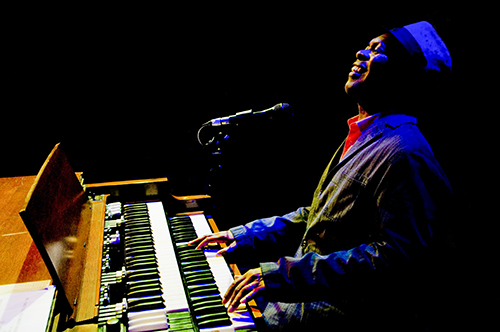 “Jones’ name is synonymous with the Hammond B3 organ. At 17, he recorded the instrument’s anthem, “Green Onions” – NPRBooker T.’s Stax Revue is a presentation of Booker’s hits with the MGs, such as “Green Onions,” “Hang ‘Em High” and “Time is Tight” and of the classics recorded on Stax Records by legendary artists such as “Try a Little Tenderness” by Otis Redding, “When Something is Wrong with my Baby” by Sam and Dave and “Gee Whiz” by Carla Thomas. The Stax Revue features a ten-piece big band with three lead vocalists, a three-piece horn section and Booker’s usual rhythm section and delivers a high energy experience curated to take the audience on a journey through Booker’s eyes. His brief personal anecdotes provide wonderful context for the music and Booker’s legendary history with Stax makes him the perfect artist to present such a revue. Booker T. is a Rock and Roll Hall of Fame inductee, Musicians Hall of Fame inductee, GRAMMY Lifetime Achievement Award recipient and winner of four GRAMMY Awards. It can be argued that it was Booker T. Jones who set the cast for modern soul music and is largely responsible for its rise and enduring popularity. He pushed the music’s boundaries with his hits on Stax, refined it to its essence and then injected it into the nation’s bloodstream. Live Reviews:“The ensemble presented a crowd-pleasing array of tunes made famous by the stalwart Memphis soul label….”  – Review of performance at the Hollywood Bowl, which earned a standing ovation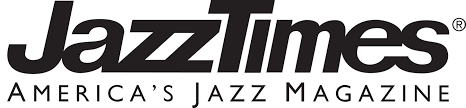  “Booker T.’s “Stax Revue” ran through an iconic set list at Sunday night’s concert. The R&B legend offered brief, deadpan introductions to songs that reminded you of the jaw-dropping breadth of his career, the songs he played on and the greats he played with – from B.B. King, Otis Redding, Albert King and so on. At 71, Booker T. remains a master of the Hammond B-3 organ tearing through faithful renditions of [Stax hits with his revue] and a roaring “Hold On I’m Coming” [the revue] brought the house down with “Sittin’ on the Dock of the Bay.” 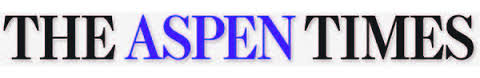 -Review of performance at Jazz Aspen SnowmassOutside of the band, Jones made the charts as a solo artist and produced albums for Rita Coolidge, Bill Withers, Willie Nelson's Stardust and more and lent his trademark keyboards to many artists ranging in genre from Ray Charles to Neil Young. Booker more recently won back to back GRAMMY AWARDS in the category Best Pop Instrumental Album for his 2011 release The Road From Memphis where he is backed by the hip hop band The Roots and for the 2009 album Potato Hole which features guests Neil Young and Drive By Truckers. He's also been in the spotlight leading an all-star band for a number of events for President Obama, the latest being an In Performance at the White House gala devoted to Memphis soul that aired on PBS. Booker’s current album Sound The Alarm (Stax/Concord) is critically acclaimed and features collaborations with some of the finest talents in modern soul and R&B including Mayer Hawthorne, Anthony Hamilton, Vintage Trouble, Estelle, Gary Clark, Jr., Luke James and more. Rolling Stone raves “Booker T. Unleashes The Blues on Sound The Alarm”, and No Depression proclaims “With…Sound The Alarm marking a brilliant return to Stax Records after 40 years, Jones is currently on tour. Catch him if you can, and change your plans to make it if you think you can’t.”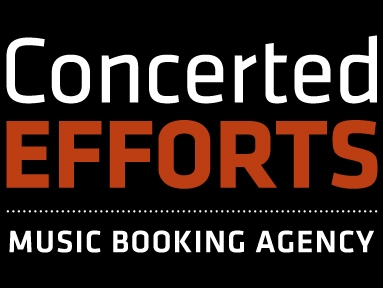 Agent: Tom GoldP.O. Box 440326 – Somerville, MA 02144 – USAPhone: 617-969-0810tom@concertedefforts.com - www.concertedefforts.com